ContentsTrustee BoardSub Committees:	Governance CommitteeOfficer Remuneration Committee Finance & Staffing CommitteeMinutes:	Private and Confidential – Available on requestFrequency of Meetings:	Four per academic yearUpdated/Reviewed:	October 2023MembershipChair:	PresidentDeputy Chair:	Lay Trustee or Student TrusteeSecretary:	Chief Executive OfficerMinute Secretary:	Administration CoordinatorEx Officio Members:	Vice President Education & Welfare High WycombeVice President Education & Welfare Uxbridge & Aylesbury Vice President Achievement and BelongingOther Members:	Four students elected from the student bodyFour external trustees appointed by a panel of trustees (In line with the rules set out in the Union’s Constitution).Terms of ReferenceHave ultimate responsibility for the strategic direction and financial stability of the UnionReview and approve policies within the agreed cycle as per the Students’ Union Policy TrackerApprove annual funding submission and annual operating budgetApprove annual financial statements and accompanying annual reportBe ultimately responsible for all staff development and for the performance management of the Chief Executive OfficerApprove the Union’s strategic plan and ensure that the Union’s management team are meeting key performance indicatorsAppoint the Union’s auditors and other external consultantsApprove membership and affiliations to external bodiesEnsure that the Union is operating within the parameters of charity and other applicable legislation and best practiceAnnually monitor and review the Union’s governing articlesReceive reports from its sub and standing committees along with other Union committees, forums and meetings as is appropriateThe Trustee Board will, in line with its constitutional authority, delegate some of its powers and responsibilities to other Union committees, so far as the Board sees fit and practicable.Frequency of Meetings:	Ten per yearUpdated/Reviewed:	October 2023MembershipChair:	PresidentSecretary:	Chief Executive OfficerMinute Secretary:	Administration CoordinatorEx Officio Members:	Vice President Achievement and BelongingVice President Education & Welfare High WycombeVice President Education & Welfare Uxbridge & Aylesbury Finance ManagerHuman Resources and Development ManagerOther Members:	One lay trustee (agreed annually by the Board).One student trustee (agreed annually by the Board)Terms of ReferenceMonitor and scrutinize the financial performance of the Students’ UnionMonitor the application of the Union’s HR processesReceive financial reports including monthly management accountsApprove any changes to the Union’s staff structureApprove changes to the terms and conditions of Union employeesMonitor compliance to the Union’s Financial Procedures.Review the Student Union insurances annually.Review the annual accounts and the Audit Findings report, then make recommendations to the Board.Review the annual budgets and make recommendations to the Board.Review and approve policies within the agreed cycle as per the Students’ Union Policy Tracker.Chair:	President or Student TrusteeSecretary:	Deputy Chief Executive OfficerMinute Secretary:	Administration CoordinatorEx Officio Members:	Vice President Education & Welfare High WycombeVice President Education & Welfare Uxbridge & Aylesbury Vice President Achievement and BelongingChief Executive Officer Student Experience ManagerOther Members:	One lay trustee (agreed annually by the Board)Up to two student trustees (agreed annually by the Board) Student Engagement Co-Ordinator – UxbridgeStudent Engagement Co-Ordinator – High WycombeTerms of ReferenceMonitor adherence to the Union’s Constitution and governing articlesPropose constitutional revisions to the University’s Governance CommitteeApprove revisions to the Union’s Bye LawsMonitor the effectiveness of the Union’s committee structureEnsure the Union is compliant with any changes to charity or other lawReceive reports from the Union’s Returning Officer and Deputies.To act as an appointments committee for Trustee Board and select an appropriate panel for interviewChair:	External Trustee (as agreed by the Board)Secretary:	Chief Executive OfficerMinute Secretary:	Administration CoordinatorEx Officio Members:	Up to two student trustees or Officers (agreed annually by theBoard)Other Members:	If two student Trustees could not be found it would be possible to co-opt other Student Leaders to sit on the CommitteeTerms of ReferenceApprove and monitor the pay of the Union’s elected full-time officers using available benchmarking data.Review and approve the terms and conditions for the Union’s elected full-time officers.Chair:	Student Chair of Union Council (elected annually)Secretary:	Chief Executive OfficerMinute Secretary:	Administration CoordinatorEx Officio Members:	President of the Students’ UnionVice President Education & Welfare High WycombeVice President Education & Welfare Uxbridge & Aylesbury Vice President Achievement and BelongingStudent Experience Manager Student Engagement Coordinator/sOther Members:	Open to the entire student body to attendTerms of ReferenceProvide feedback on Union servicesProvide feedback and direction to Union campaignsProvide scrutiny of University plans processes and strategy to inform the work of the Union.Chair:	Student Chair of AU Council (elected annually)Secretary:	Student Activities ManagerMinute Secretary:	Administration CoordinatorEx Officio Members:	Vice President Achievement and BelongingStudent Activities Coordinator (Competitive Sport) Student Activities ManagerChairperson (or their nominee) of every club affiliated to the AUOther Members:	NoneTerms of ReferenceProvide feedback to the Department on the provision of support and servicesDiscuss and share examples of good practice and issues of concernContribute to the planning of events such as the Athletic Union Awards and VarsityMonitor the financial position of clubs within the Athletic UnionDiscuss progress against the Union’s Accreditation SchemeProvide feedback on issues and campaigns which the Union is addressing as they relate to the Athletic Union.Secretary:	Student Activities Coordinator (Recreational Sport & Societies)Minute Secretary:	Administration CoordinatorEx Officio Members:	Chairperson (or their nominee) of every affiliated SocietyVice President Achievement and BelongingOther Members:	Society membersTerms of ReferenceProvide feedback to the Department on the provision of support and servicesDiscuss and share examples of good practice and issues of concernProvide feedback on issues and campaigns which the Union is addressing as they relate to the SocietiesDiscuss progress against the Union’s Accreditation SchemeProvide feedback on issues and campaigns which the Union is addressing as they relate to SocietiesVice President Education & Welfare (Uxbridge)Secretary:	Student Experience Manager Minute Secretary:	Administration Coordinator Ex Officio Members:	Deputy Chief Executive Officer Other Members:	All School OfficersIn Attendance:	Student Engagement Coordinator (Uxbridge)Student Engagement Coordinator (High Wycombe) Postgraduate Students’ Executive OfficerPart Time and Commuting Students’ Executive OfficerTerms of ReferenceTo act as a forum for School Officers to engage them in any of the student led campaignsTo inform School Officers of current research and potential policy developmentsTo provide a relaxed and informal environment where the Student Experience Manager can gather student opinion on current research and potential policy optionsTo create an environment within which School Officers will be empowered to conduct their own researchTo provide School Officers with the tools, such as printed surveys / comment cards, to gather feedback on behalf of the Students’ Union on current research and potential policy options.To discuss issues referred to it by the Feedback Oversight Group.Co-Chair:	Elected Student Executive OfficerMinute Secretary:	Administration CoordinatorEx Officio Members:	Executive OfficersSabbatical OfficersStudent Experience ManagerStudent Engagement Coordinator (High Wycombe) Student Engagement Coordinator (Uxbridge)Chief Executive OfficerOther Members:	As requiredTerms of ReferenceTo act as a forum to discuss:Anonymized student feedbackUpcoming CampaignsSharing of ideasTo review the impact of previous campaigns and initiatives.To share updates of University news and progress in relevant areas.To enable and support the Executive Officers to deliver their responsibilities in representing their student groups.To act as a platform for the Executive Officers providing them with the support they need to launch and manage campaigns.Student Activities Committee Elections Planning Committee Student Advice & Welfare CommitteeMinutes:	Redacted minutes available on request.Also reported to Union Council by a Student TrusteeFrequency of Meetings:	Eleven per yearUpdated/Reviewed:	October 2023MembershipChair:	PresidentSecretary:	Chief Executive OfficerMinute Secretary:	Administration CoordinatorEx Officio Members:	Vice President Education & Welfare High WycombeVice President Education & Welfare Uxbridge & Aylesbury Vice President Achievement and BelongingHR and Development Manager Communications & Marketing Manager Deputy Chief Executive OfficerFinance ManagerOther Members:	One student TrusteeStudent Experience ManagerTerms of ReferenceResponsible for the construction and delivery of Union strategyMaintaining oversight of annual operating plansMaintaining oversight of the Union’s committee structure and its effectivenessManaging the performance of the Union against agreed performance indicatorsEstablishing service standards and monitoring their implementation.Reviewing feedback from Union Council and feeding it into the main body of the work of the Student UnionTo agree, plan, manage and monitor Union campaign activityMinutes:	Available on request Frequency of Meetings:	Six per academic year Updated/Reviewed:	October 2023MembershipChair:	Vice President Education & Welfare High WycombeVice President Education & Welfare Uxbridge & AylesburySecretary:	Student Experience Manager Minute Secretary:	Administration Coordinator Ex Officio Members:	PresidentDeputy Chief Executive OfficerStudent Engagement Coordinator (Uxbridge) Student Engagement Coordinator (High Wycombe)Other Members:	NoneTerms of ReferenceMonitor the effectiveness of the Union’s representative systemMaintain an oversight of feedback from student representativesIdentify issues and themes to inform Union planning and campaignsSet reward tariffs for student representatives.Monitor and review the effectiveness of student led campaignsMinutes:	Published online Frequency of Meetings:	Four per academic year Updated/Reviewed:	October 2023MembershipChair:	Vice President Achievement and BelongingSecretary:	Student Activities Manager Minute Secretary:	Administration Coordinator Ex Officio Members:	Deputy Chief Executive OfficerStudent Activities ManagerStudent Activities Coordinator (Competitive Sport)Student Activities Coordinator (Volunteering & Charity Fundraising) Student Activities Coordinator (Recreational Sport & Societies)Other Members:	AU Council Chair Societies Council ChairTerms of ReferenceBe responsible for the delivery of services within the Student Activities DepartmentMonitor management accounts for clubs and societiesMaintain oversight of the Departments Annual Operating PlanReview departmental performance against key performance indicatorsCollect, consider and act on student feedback.Monitor / have oversight of minibus transport.To receive reports on medical data and injuries throughout the year.Frequency of Meetings:	Monthly (December to April)Updated/Reviewed:	October 2023MembershipChair:	Deputy Chief Executive OfficerSecretary:	Student Experience ManagerMinute Secretary:	Administration CoordinatorEx Officio Members:	Communications & Marketing ManagerStudent Engagement Coordinator (Uxbridge) Student Engagement Coordinator (High Wycombe) Digital Marketing CoordinatorOther Members:	The December Meeting each year will be a strategy session andinvolve a wider range of staff, including from Student ActivitiesTerms of ReferenceEstablish the process and timescale for Union electionsAnnually review election regulationsHave responsibility for the operational aspects of Union elections including promotion, voting, hustings and the count.Chair:	Vice President Education & Welfare High WycombeVice President Education & Welfare Uxbridge & AylesburySecretary:	Deputy Chief Executive Officer Minute Secretary:	Administration Coordinator Ex Officio Members:	PresidentOther Members:	All Senior Advisers and Advisors within the Student’s UnionStudent Engagement Co-ordinator Student Experience ManagerTerms of ReferenceIdentify and monitor issues arising from casework to inform Union strategy and planningProvide a forum for disseminating good practice and sharing common issuesMaintain oversight of the Department’s Annual Operating PlanCollect and consider student feedback.Monitor compliance with the Advice Quality StandardsConsider strategic interventions that will strengthen advice services for studentsDiscuss and respond to changes in University policy that impact student advice and welfareProvide a forum for assisting sabbatical officer campaigns as they relate to advice and welfareIdentify issues affecting the operation of the Advice Centre, to be discussed in the committee itself or another relevant forumChair:	Vice President Achievement and BelongingSecretary:	Student Activities Coordinator (Recreational Sport & Societies)Minute Secretary:	Administration CoordinatorEx Officio Members:	Up to two student representativesDeputy Chief Executive Officer Student Activities Manager Finance ManagerStudent Activities Coordinator (Volunteering & Charity Fundraising)Other Members:	One member elected from Societies CouncilTerms of ReferenceEstablish principles and criteria for the allocation of societies funding and make awards to societies in line with those principles.Chair:	Vice President Education & WelfareSecretary:	Student Experience Manager Minute Secretary:	Administration Coordinator Ex Officio Members:	PresidentVice President Education & Welfare High WycombeVice President Education & Welfare Uxbridge & Aylesbury Deputy Chief Executive Officer (Optional)Student Engagement Coordinators (HW and Uxb)Other Members:	School OfficersTerms of ReferenceTo plan Student Union attendance at all Programme Committee Meetings.To decide which issues and / or topics to raise across schools and brief the School Officers on questions to be asked.To collate information from Programme Committee meetings across the University to identify any common themes or issues.Chair:	Vice President Student InvolvementSecretary:	Student Activities ManagerMinute Secretary:	Administration Support CoordinatorEx Officio Members:	Deputy Chief Executive OfficerActivities Coordinator (Competitive Sport)Activities Coordinator (Volunteering & Charity Fundraising) Activities Coordinator (Recreational Sport & Societies) Student Experience Assistant (Uxb)Other Members:	AU Council Chair Societies Council ChairTerms of ReferenceBe responsible for the delivery of services within the Student Activities DepartmentMonitor management accounts for clubs and societiesMaintain oversight of the Department’s Annual Operating PlanReview departmental performance against key performance indicatorsCollect, consider and act on student feedback.Monitor / have oversight of minibus transport.To receive reports on medical data and injuries throughout the year.Updated/Reviewed:	October 2023MembershipChair:	Deputy Chief Executive OfficerSecretary:	Student Experience ManagerMinute Secretary:	Administration CoordinatorEx Officio Members:	Communications and Marketing ManagerStudent Experience ManagerStudent Engagement Coordinators (HW and Uxb) Digital Marketing Co-OrdinatorStudent Activities ManagerStudent Activities Coordinator (Recreational sports and societies)Other Members:	Venue ManagerTerms of ReferenceTo act as a forum for the effective planning of Union Awards in May of each academic year.To review the event after it has occurred to inform the planning for the following year.Fairtrade CommitteeSub Committees:	NoneMinutes:	Available on request Frequency of Meetings:	As required Updated/Reviewed:	October 2023MembershipChair:	Vice President Achievement and BelongingSecretary:	Student Activities Coordinator (Volunteering and Charity Fundraising)Minute Secretary:	Administration CoordinatorEx Officio Members:	PresidentDeputy Chief Executive Officer Student Activities Manager Project CoordinatorFairtrade Student Ambassador Green Student AmbassadorOther Members:	University ChaplainUniversity Head of Sustainability Interested University Academic StaffTerms of ReferenceTo assesses the green impact of the Students’ Union and look for ways to maximize recycling, energy efficiency and other environmentally-friendly initiatives.To monitor the SU’s commitment to and adherence to Fairtrade principles and seek ways to improve this.To hold the University to account in their aim to reach carbon neutrality by 2030To consider accreditation submissions in draft form.Chair:	Student Activities ManagerMinute Secretary:	Administration CoordinatorEx Officio Members:	Student Activities Coordinator (Active Sport)Student Activities Coordinator (Recreational Sport and Societies) Vice President Achievement and BelongingDeputy Chief Executive OfficerOther Members:	Communications and Marketing ManagerTerms of ReferenceTo act as a forum for the effective planning of Athletic Union Dinner in April or May of each academic year.To review the event after it has occurred to inform the planning for the following year.Chair:	Student Experience ManagerMinute Secretary:	Administration CoordinatorEx Officio Members:	PresidentVice President Education & Welfare High WycombeVice President Education & Welfare Uxbridge & Aylesbury Student Engagement Coordinator (Uxb)Student Engagement Coordinator (HW)Other Members:	School Officers Member of Venue StaffMember of Training and DevelopmentTerms of ReferenceTo act as a forum for the effective planning the Rep Conference each academic year.To review the event after it has occurred to inform the planning for the following year.Chair:	Deputy Chief Executive OfficerMinute Secretary:	Administration CoordinatorEx Officio Members:	Finance ManagerCommunications and Marketing Managerr HR and Development ManagerOther Members:	As requiredTerms of ReferenceTo devise and implement an audit schedule of policies, processes and systems to ensure internal, legal and statutory complianceMonitor, report and make recommendations to Governance and other committees on the completeness, adherence and effectiveness of Union policies, processes and systemsIdentify and disseminate good practice in relation to the operation of policies and proceduresUpdated/Reviewed:	October 2023MembershipChair:	Deputy Chief Executive OfficerSecretary:	Student Experience ManagerMinute Secretary:	Administration CoordinatorEx Officio Members:	HR and Development ManagerStudent Experience ManagerTraining and Development Coordinator Student Engagement Co-Ordinator (Uxb) Student Engagement Co-Ordinator (HW)Other Members:	At least one member of the current Sabbatical Officer TeamTerms of ReferenceTo plan training events for new Sabbatical Officers, Student Trustees and other Student Leaders.To monitor the effectiveness and organization of the training events.To review the feedback obtained from training and incorporate this as appropriate into future events.and Inclusion CommitteeSub Committees:	NoneMinutes:	Private and Confidential – Available on Request Frequency of Meetings:	Three per year (one per term) Updated/Reviewed:	October 2023MembershipChair:	Vice President Achievement and BelongingMinute Secretary:	Administration CoordinatorEx Officio Members:	Vice President Education & Welfare High WycombeVice President Education & Welfare Uxbridge & Aylesbury PresidentHR and Development Manager Student TrusteeLGBTQ+ Executive Officer International Executive Officer Women’s Executive Officer Mature Executive Officer BAME Executive Officer Disabilities Executive OfficerOther Members:	NoneTerms of ReferenceTo ensure that all of SU activities are undertaken in a way that complies with Equality, Diversity and Inclusion policy.To ensure that the SU is fairly representing all student groups.To keep the Equality, Diversity and Inclusion policy under review after approval by Finance and Staffing Committee.To assist in encouraging people from all student groups to become involved with the SU and enable them to develop into Student Leaders.To monitor demographic data for both SU staff and students and report this to Finance and Staffing Committee.Appointments CommitteeSub Committees:	NoneMinutes:	Published online Frequency of Meetings:	As requiredr Updated/Reviewed:	September 2019MembershipChair:	PresidentSecretary:	Chief Executive OfficerMinute Secretary:	Administration CoordinatorEx Officio Members:	Vice President Education & WelfareVice President Student Involvement HR and Development ManagerOther Members:	Two members of Union Council.Terms of ReferenceTo agree the recruitment process for external trustees, interview candidates and oversee the associated processTo appoint external trustees.Working Group (Ad Hoc)Sub Committees:	NoneMinutes:	Published online Frequency of Meetings:	As Required Updated/Reviewed:	September 2018MembershipChair:	Deputy Chief Executive OfficerMinute Secretary:	Administration CoordinatorEx Officio Members:	Student Experience ManagerStudent Engagement Coordinator (Uxb) Admin and Information OfficerOther Members:	NoneTerms of ReferenceTo adhere to Transport for London requirements for the administration of the student Oyster Card Scheme.To act as a forum for sharing of information regarding the issue of student Oyster Cards and promulgating good practice.To ensure parity of experience for students across all campusesPartner College Working GroupSub Committees:	NoneMinutes:	Published online Frequency of Meetings:	Six per academic year Updated/Reviewed:	September 2018MembershipChair:	Deputy Chief Executive OfficerMinute Secretary:	Administration CoordinatorEx Officio Members:	PresidentVice President Education and Welfare Vice President Student Involvement Student Activities ManagerActivities Coordinator (Volunteering and Charity Fundraising) Activities Coordinator (Recreational Sport and Societies)Other Members:	Welfare Advisor (Uxbridge)HR & Development ManagerTerms of ReferenceTo agree, plan and manage Students’ Union Partner College activityTo set engagement targets for the Partners and review effectivenessTo develop Partner College student involvement in the Students’ Union activitiesQuality Students Union Steering GroupSub Committees:	NoneMinutes:	Published online Frequency of Meetings:	As required Updated/Reviewed:	October 2018MembershipChair:	Deputy Chief Executive OfficerMinute Secretary:	Administration CoordinatorEx Officio Members:	PresidentCommunications and Marketing Manager HR and Development ManagerStudent Experience ManagerOther Members:	NoneTerms of ReferenceTo oversee the completion of the Quality Students’ Union application.To collate the necessary evidence for the application by calling on appropriate staff as necessary.To ensure that all SU staff members are appropriately briefed as to the progress of QSU accreditationStudent Ideas Working GroupSub Committees:	NoneMinutes:	Published online Frequency of Meetings:	As required Updated/Reviewed:	October 2019MembershipChair:	Student Engagement Co-OrdinatorMinute Secretary:	Administration CoordinatorEx Officio Members:	PresidentVice President Student Engagement Vice President Education and Welfare Student Experience ManagerOther Members:	NoneTerms of ReferenceTo facilitate the promotion of the Student Ideas platform.To approve submitted student ideas for Union Council.To prepare approved student ideas for discussion at Union CouncilTo organize or help to organize the promotion of approved student ideas.Strategic Plan Working GroupSub Committees:	NoneMinutes:	Published online Frequency of Meetings:	As required Updated/Reviewed:	September 2018MembershipChair:	Chief Executive OfficerMinute Secretary:	Administration CoordinatorEx Officio Members:	HR and Development ManagerCommunications and Marketing Manager Deputy Chief Executive OfficerFinance ManagerOther Members:	As requiredTerms of ReferenceTo oversee the completion of the new Students Union Strategic Plan every three years in advance of the previous plan expiring.To formulate a new plan using appropriate information, by commissioning research if necessary and by calling on appropriate Student Union staff as required.To ensure that all SU staff members are appropriately involved and fully briefed as to the progress of new strategic plan.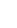 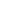 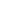 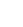 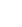 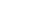 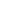 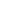 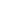 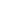 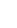 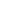 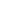 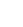 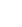 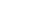 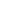 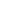 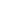 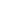 Bucks Students’ UnionQueen Alexandra Road, High Wycombe, Bucks HP11 2JZTel: 01494 601 600  Email: union@bucks.ac.uk  Website: bucksstudentsunion.orgBucks Students’ Union is a registered charity – no. 1144820